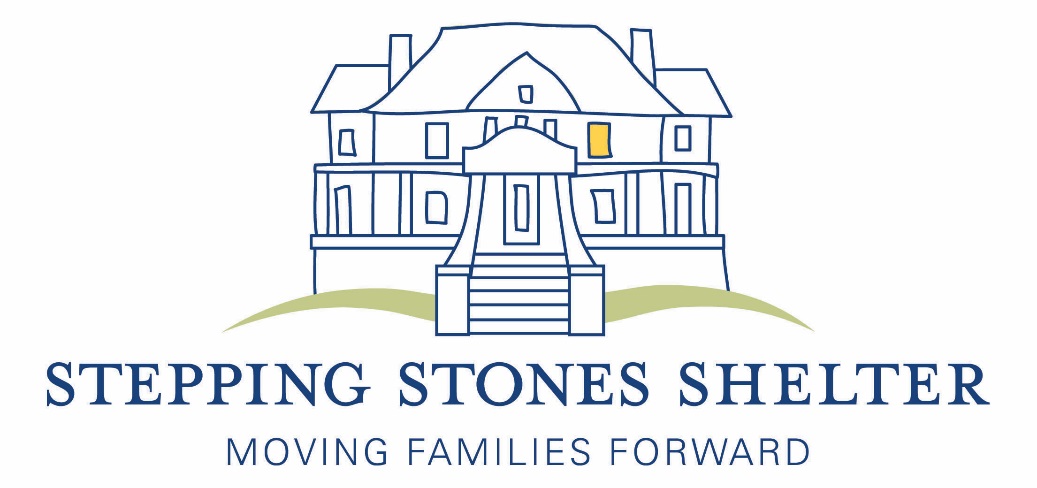 Stepping Stones Shelter Fiscal Year 2015 Annual ReportMission StatementStepping Stones Shelter Inc. provides a continuum of services (emergency shelter, permanent supportive housing, and post-shelter support) to homeless families with children in order to move them from crisis to a stable home environment. By offering food, shelter and supportive services in an atmosphere of dignity and respect, Stepping Stones provides hope for the future, strengthens families, and promotes self-sufficiency.Programs/ServicesStepping Stones has been serving the community for 33 years. Our Emergency/Assessment Shelter achieves our mission by providing food, shelter and:Case management services to connect homeless families to needed services in the community, and to help families develop  income and housing solutions;Employment counselors who work one-on-one to provide intense employment and career counseling;Tutoring for the children and GED tutoring, if needed, for the adults;Post-shelter support for families that have moved on from the shelter but still need help with referrals and in-kind donations in order to remain housed.In addition to our emergency shelter, through a 13 year partnership with the Montgomery County Coalition for the Homeless, Stepping Stones Shelter provides permanent supportive housing to two large families with disabled heads of household. The Hope Housing Program allows each family to remain together and housed, living in their own townhouses with wrap-around services including financial supports for housing and basic needs, education/training supports, and ongoing case management. In 2014 we started providing service coordination services to 6 families in the Housing Initiative Program (HIP), a permanent supportive housing program run by the Montgomery County Department of Health and Human Services.Impact“I have learned so much since being here and I have also received a lot of help from staff, case workers and volunteers. Thank you so much.” –former resident YvonneIn FY 2015, Stepping Stones Shelter served 34 families (121 individuals) in the emergency shelter; 2 families (10 individuals) in Hope Housing; 6 families in the Housing Initiative Program (HIP); and 65 former resident families. Due to the services and supports our emergency shelter families received:92.6% moved on to more stable housing.93.6% of families had income by the end of their shelter stay.55.5% of shelter families were able to gain or maintain employment during their stay.90% of the families that had debt were able to reduce their debt or began to address their debt issues during their shelter stay.Of the families who stayed at least 14 days, 100% created a budget, 96% received a copy of their credit reports and 100% were connected to supportive services.100% of the shelter children attended school on a regular basis and 100% of the school-aged children were attending tutoring in the shelter.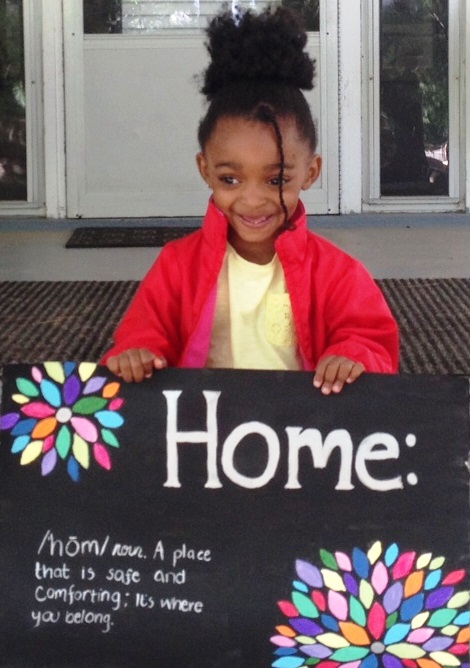 Who We ServeOur clients were all Montgomery County residents before becoming homeless. While we serve any configuration of family with children, the majority of the families we serve are headed by single mothers; in FY 2015, 76% of the families had a female head of household, 38% were young mothers aged 18-25. Two-parent families accounted for 24% of those we served in our emergency shelter. Almost all of our residents have a number of barriers to housing which makes finding housing on their own very difficult. These barriers include low income, large families, bad credit, undocumented immigration status, criminal backgrounds, and a history of evictions. Some of our residents grew up in public housing or in shelters; some have never had stable housing or are leaving home for the first time. Some of our residents have a history of mental illness, domestic violence or substance abuse. There are also clients who simply do not make enough money to cover daily living expenses such as rent, food, childcare and medical expenses. According to the Self-Sufficiency Standard for Maryland 2012 (Maryland Community Action Partnership), in Montgomery County a family of three consisting of one adult, one pre-school child and one school age child would need to have an income of $77,933/year to be able to live in Montgomery County without financial assistance. (The families we see at the shelter usually have an income of less than $20,000/year and some have no income at all.)Breanna, a 24 year old mother of three daughters, ages 7, 4 and 1, was homeless again. A victim of domestic violence, she had spent some time in the county’s domestic violence shelter and received a rental subsidy for an apartment in the community. Months later, unable to pay the rent regularly with her waitressing job, she became homeless again and came to Stepping Stones Shelter. At the shelter she established a savings account, received and reviewed her credit report and created a budget so she can closely monitor her finances. She worked with a therapist to keep her anxiety in check, and throughout it all she managed to keep her waitressing job. While at the shelter she was able to participate in the 8 week parenting class where she exclaimed that the class was amazing—she was excited to learn how to interact appropriately with her daughters at their different ages and development levels. She worked with the shelter case managers on a housing solution, and after spending 88 days at Stepping Stones, Breanna was able to move into a Young Moms transitional housing program that will allow her two years to get training to increase her income so she can find housing that she can afford.Fiscal Year 2015 Audited Financials   FY 2015 Board of DirectorsEllen Kearon, President				Murvell DelpinoMarilyn Massey-Ball, Vice President		Natalie DodsonWilliam Buskirk, Treasurer				Helen DomeniciMichelle Logsdon, Secretary				Lynn Johns							Raul Medrano							Andy Navarrette							Jonathan Neal							Shelley Rothenberg							William Rothwell				We are grateful for the support of all of the individuals, companies, and organizations who make our work possible. On behalf of the Board of Directors, the staff, and the many families we serve, THANK YOU.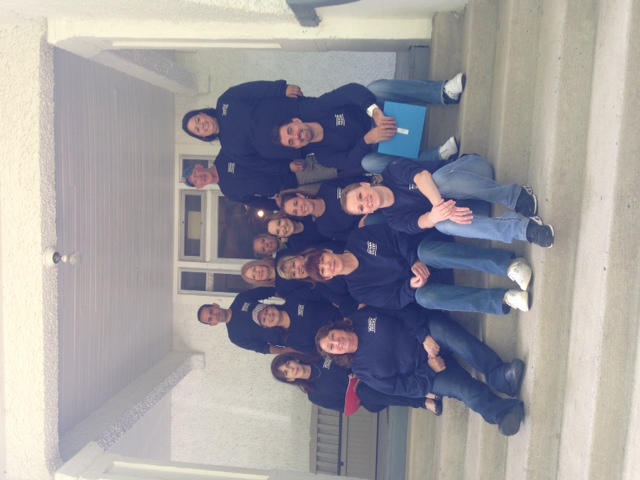 FY 2015 Donors and SupportersIncluded below are the amazing groups in the community that have supported us with in-kind and/or monetary donations. The individuals listed are for monetary donations only. We greatly appreciate all the in-kind donations and volunteer time that so many individuals contributed this year but the names are too numerous to list. This list includes the generous giving/support Stepping Stones received between July 1, 2014 and June 30, 2015. We regret any error or omission, and ask that corrections be brought to our attention. Please contact Mary Bennett at 301-251-0567 or mary@steppingstonesshelter.org.  Thank you.CongregationsBethesda Jewish CongregationB’nai IsraelBoyds Presbyterian ChurchCalvary Lutheran ChurchChrist Episcopal ChurchChurch of the Latter Day SaintsChurch of the RedeemerConnection ChurchDarnestown Presbyterian ChurchDerwood Alliance ChurchEmmanuel Lutheran ChurchFairhaven United Methodist WomenHadassahJerusalem Baptist ChurchJerusalem Charismatic Community ChurchKehilat ShalomLocal Spiritual Assembly of PotomacMontgomery Baptist ChurchNational Presbyterian ChurchOR Haolam Ministries, Inc.People’s Community Baptist ChurchPotomac Presbyterian ChurchPotomac United Methodist ChurchRockville Presbyterian ChurchSaints Peter and Paul Antiochian ChurchSt. Andrew Apostle ChurchSt. Elizabeth Catholic ChurchSt. Francis Episcopal ChurchSt. Mark’s Orthodox ChurchSt. Mary Catholic ChurchSt. Patrick Catholic ChurchSt. Raphael Catholic ChurchTemple Beth AmiTemple Emanuel Ten Women Prayer GroupTikvat Israel Tzedakah FundTrinity Evangelical Lutheran ChurchUnited Methodist ChurchWomen of St. FrancisCommunity/Civic OrganizationsAmerican Legion AuxiliaryBar-TBethesda MagazineBoy Scout Troop 944Delta Sigma Theta Sorority Inc.Gaithersburg Corvette ClubGirl Scout Troop 2314Girl Scout Troop 4093Girl Scout Troop 764Hands on HealthHealth Education Outreach ProgramHip Replacements BandInternational Cultural CenterJewish Social ServicesKiwanis Club of Leisure WorldKnights of ColumbusManna Food CenterMaternal and Fetal Medicine—Sibley HospitalMoms Club of PotomacMontgomery Community MediaMontgomery County Coalition for the HomelessMontgomery County Youth Advisory CommitteeNational Council of Negro Women-Potomac Valley SectionNational Pan-Hellenic Council of Montgomery CountyPotomac Woods Citizen AssociationProgress ClubProject SunshineShady Grove Adventist  Hospital Nursing AdministrationSt. Coletta of Greater WashingtonUnited Way of Charles CountyUnited Way of Metro ChicagoUnited Way of the National Capital RegionWings of Joy, Inc.Woman’s Club of Chevy ChaseSchoolsBarnesville SchoolBells Mill Elementary SchoolBullis SchoolCarderock Elementary SchoolGeneva Day School				Georgetown UniversityIslamic School of PotomacJames Hubert Blake High SchoolJulius West Middle SchoolLittle Acorns SchoolLongview SchoolOptimal Learning SchoolRichard Montgomery High School Honors Society and SGASt. Mary’s PreschoolUniversity of Maryland Scholars Group and TRIO ProgramWashington Christian AcademyCorporations/BusinessesAERASApex Home Loans, Inc.Asheir Manor Assisted LivingAs Kindred SpiritsAspen Hill ClubAvendraAvery Hess-RockvilleAvison YoungBargain BoxBark!Barnes and Noble of RockvilleBaywood HotelsBeyond the Sea IceBiro Dominican SalonBlack Ankle WineryBooz Allen HamiltonBrickman GroupBrocade Communications SystemsCabot Creamery CooperativeCapital BankCapital One BankCareerCatchersCarnival DayChevy Chase TrustChildren First PediatricsCigar PalaceClover Restaurant GroupClyde’s Tower OaksCongressional TeamDawson’s MarketDel Frisco’s Restaurant GroupDigital InfuzionDouble D Financial ServicesDrink More WaterEllisdale ConstructionEmbrace Home LoansEMMES CorporationEndless CoffeeExxon Mobil CorporationFannie MaeFINRAFirst Potomac Realty InvestmentsFirst Title and Escrow Inc.Fitzgerald Auto Mall-GaithersburgFive Below-RockvilleFlower EmpoweredFraiche CupcakeryFortigent LLCFujimar RestaurantGeppetto Catering Inc.Giant FoodGraystone ConsultingHanna’s ConnectionHornberg Insurance ServicesHoward InsuranceHulu FrogiKona PhotographyIl Porto Fine Italian RestaurantJ &R Auto Service, Inc.J. HilburnJody’s JamboreeKohlsLabor of LoveLaw Offices of Maxwell and Barke, LLCLedo PizzaLima LoungeLong and Foster RealtorsMarket Pro South, Inc.Mars BotanicalMarsha Douma, DDSMaryland GardensMerle NormanMetropolitan Moving and StorageMon Ami Gabi—BethesdaMRISNRG EnergyNext Level StudioNorthern Insurance CompanyNottham Automotive Care LLCNot Your Average Joe’sOld Line Fine Wine Spirits and BistroPalmer Financial LLCPepcoPetValuPigtails and CrewcutsPotomac PilatesPotomac Village DeliPowertek CorporationPrint 1Pro Auto BodyQiagen, Inc.Red Door Spa, Elizabeth ArdenRedskinsRemax Realty ServicesRocklands BBQ—RockvilleRocklands FarmRockville GynecologyRockville Lawn CareRoof Bethesda RestaurantRoots MarketRoundpeg LLCSAS Inc.Salon CentralSavenia LabsSocial IntelSociety LoungeSouthwest AirlinesSport & Health ClubSports WorldStarbucksSuntrust MortgageTCP PotomacTalk of the TownTargetTelecom PioneersThe H.T. Than Law GroupThe Last Crumb of Cake BakeryThe Montgomery NewsletterThe Novick GroupThe Shop Salon—BethesdaTitle First and Escrow Inc.Total Wine and MoreTruistUrban ButcherVisArtsWaiter on the WayWashington Suburban Sanitary CommissionZengo CycleZoe’s KitchenFoundations/Trusts3M FoundationAlice Shaver FoundationAlice Von Saunder TrustBloom FoundationCarl M. Freeman FoundationCliff and Deborah White FoundationCommunity Foundation of the National Capital RegionCommunity Foundation for Montgomery CountyCortright Family Charitable FoundationEric and Sue-Ann Seigel Family FoundationFaith United Methodist FoundationFidelity CharitableGCAAR Realtors Care FundGiving Together Giving CircleGratis Foundation (Wells Fargo)Greenspring Charitable FundHarry and Jeanette Weinberg FoundationHenry Darren and Mary Patrice Alcus TrustKeys for the Homeless Foundation, Inc.Kid to Kid Giving CircleLaszlo Tauber Family FoundationLt. Thomas Joseph Hill Memorial FoundationMontgomery County Delta Alumnae FoundationNational Christian FoundationPettit Family Charitable FoundationPotomac Rotary CharitiesSafeway FoundationThe Laura Jane Naimark Rev TrustUnited Jewish FoundationUnited Methodist FoundationVenable FoundationWMY FundWilliam S. Abell FoundationGovernmentCity of RockvilleCity of GaithersburgEmergency Food and Shelter Program (FEMA)Infants and Toddlers Program (DHHS/MCPS)Montgomery County CouncilMontgomery County Department of Health and Human ServicesUnited States Dept. of Housing and Urban DevelopmentIndividuals$5,000+Jonathan and Katherine Tomares$2,500-$4,999Jeffrey ButvinikBob and Amy HamiltonGlen and Barbara Rempe$1,000-$2,499Bill and Shannon BuskirkChristopher and Elizabeth DromerickMarilyn Massey-Ball Michelle McLeanJack D. Neal and FamilyGary and Kathleen ParsonsTracey Reeder Allan and Julie RutterDavid Stump $500-$999David and Deborah AstroveAndrew and Karen AuerbachAnne BoyleLydia and Robert CaliffLisa CohenJoyce and Rodney CormierJames and Adrienne DavisM. Quinn DawsonHelen and Jim Domenici Jonah EisenLisa and Mitchell EisenRobert and Mary FickCarrie and Avi HalpertJanice KingMichael MatesePatricia Lee-McCoy and Alvin McCoyNella Domenici and Patrick McDonoughLaura NaimarkNavarrete FamilyBelinda NixonJanet SolomonCarl Peterson and Suzanne Underwald$100-$499Joseph AdlerJoAnne and Eric AellenJaclyn AlbaneseJohn and Sarah AndersonJim and Linda BaldwinWendy and Joshua BandSusan BatesonMichelle and Thomas BathFrank and Mary BennettMax D. Bliss IIICharles and Barbara BoehneKevin BolandMarcia BoogaardAnn BoylePatricia BrennanPaul and Katherine BrownKathy B. CampbellBradley and Mary Beth CanceRussell and Judith ChandlerDavid and Tracey ChildJoshua ChoKevin and Frances ClearyNeil and Geraldine CoakleyBrad and Adrienne CohenJohn and Sheila ComptonMichael CoopermanJoyce CormierSterling CrockettRoxanne DavidChristine DingivanCharles E. Diss Jr.Pete and Nancy DomeniciAndrew DrennonMiguelle EdmondsonRichard and Inez ErnstDavid EspoSusan FaragLaVaughn and Terrance FaysonEdward and Beryl FeinbergDionne FineEvan FinkelsteinGerald FloodDonna FosterDenise FredericksMark FreedmanChristine Curry FreelandLaura FreneJudith and Allan FriedmanGiles GallantDavid and Alice GantzJanet and Robert GeorgeLeslie George and Michelle MachLaurel GlassmanJay and Salon GoldmanVivek GoreRenata GreenspanPam HeirStephanie HoffmanJoseph and Jeannine JeffsJonathan Eig and Karen JeromeLynn and Byron JohnsMyles and Ruth JohnsonMartha KahnRobert and April KaplanAngela KingMajorie KleinAudrey KochF. Dean LeinneweberJohn and Roslyn LogsdonMichelle and Mike LogsdonMilissa LongSusan LugerJohn and Kathy LyonsDonald and Mary Lou MarloweDaniel and Amy MatathiasAnu MathewGlen and Regina McEwenScott and Jennifer McGrawJanet McLeodMichele MerkelJames MeyersKaren MilerH. Clay Miller IIILinda and John MontgomeryEric MossChris NagelTina NealsonAndrea NodaArrel and Sheila OlanoFranchon OlesonMelissa ParisiLatitia PayneLynn PendletonMari and Rabkin Plagge Steven PowersKalpana RanadiveEvelyn RobertsonMike and Tricia RoseJeffrey and Irene RosenbloomRobert RosenthalSteven and Shelley RothenbergGary and Lisa RuddenHolly RutterKaren and Andrew SachsJay Goodman and Rebecca SalonJohn and Linda SchillingDonald and Isabelle SchuesslerBryan SeithTom and Marilyn ShermanIngrid SoderlundLarry and Georgiann SpragueRachel ThompsonThomas and Elizabeth TrabuccoLaura and Vincent WallaceJames WeitzmanAngelina WhittenbergRene WilliamsLaura and Chuck WooleryDr. Carolyn YoungRevenueGovernment Contracts/Grants$458,858  59.4%Private Gifts$141,355  18.3%Events$  43,356    5.6 %Foundations$109,652   14.2%Investments$    3,488       .4 %Other Income$ 16,376    2.1%Total$773,085   100%ExpensesPrograms$571,16279.68%Administration$  76,15510.62%Fundraising$  69,517  9.70%Total$716,834100%